機械式駐車場安全講習会「管理者を対象とした管理基準編」受講申込書申込方法：本受講申込書に必要事項を記入の上、以下の申込先へメールまたはFAXまたは郵送にてご送付下さい。確認後、受講票をメールまたはFAXにて送付致します。受講料は、当日会場の受付にて領収証と引換えにお支払い頂きます。申込先：公益社団法人 立体駐車場工業会　　岡部 宛〒104-0033　東京都中央区新川二丁目９番９号　ＳＨビル６階TEL（０３）５５４２−０７３３　FAX（０３）５５４２−０７３５申込締切：平成２８年２月５日（金）会場案内図　　　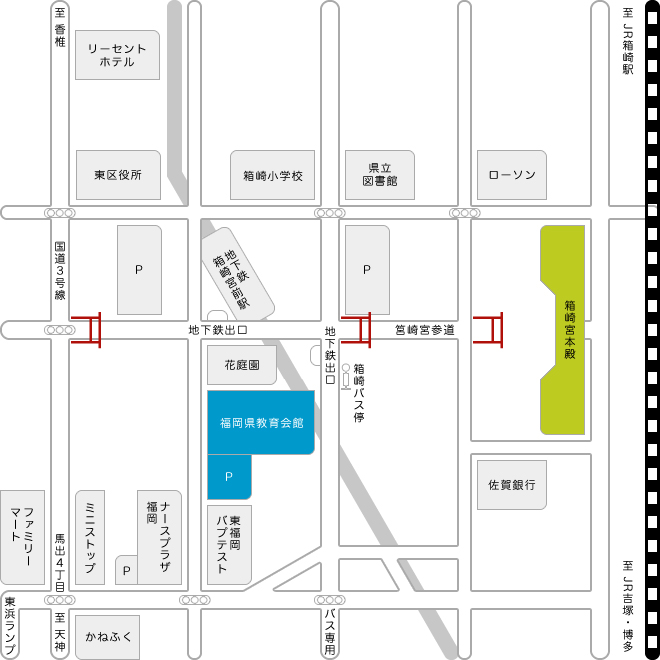 宛先：公益社団法人 立体駐車場工業会 岡部　宛メールアドレス:ritchu@ritchu.or.jp　件名　｢機械式駐車場安全講習会｣受講申込ＦＡＸ：（０３）５５４２－０７３５Ｅ-mail：※受講票は、２月１２日(金)ＦＡＸにて送信予定です。機械式駐車場安全講習会　受講申込書◇貴社名／事業所名：住所：〒　　　－　　　　　　都道　　　　　　　　　　　　　　　　府県電話：　　　　　　　　　　　　　　　　　　　　　　ＦＡＸ：　　　　　　　　　　　　　　　　　　　ご担当者：　参加申込者氏名（フリガナ）所属・部署／役職名